安新县中医医院2020年度自主招聘、选聘工作方案为满足医院整体发展及人才储备的需要，根据《安新县人民政府办公室关于印发建立现代医院管理制度实施方案的通知》（安政办（2018）71号）文件精神，安新县中医医院拟面向社会公开开展2020年度自主招聘选聘工作。特制定方案如下：一、医院简介安新县中医医院始建于1984年，是一所集医疗、康复、科研、教学为一体的现代化二级甲等公立中医医院。2018年7月迁入新址，占地21560平方米，建筑面积17000平方米，门诊楼、住院楼各一栋，开放床位300张，设有急诊科、脑病科、糖尿病科、消化内科、心血管内科、肾病科、呼吸科、肿瘤科、普外科、骨外科、肛肠科、妇科、产科、麻醉科、儿科、皮肤科、口腔科、眼科、耳鼻喉科、针灸科、治未病科、脾胃科 、康复理疗科、公共卫生科、国医堂、岐黄工作室、体检科等27个临床科室。建有规范化的消毒供应室、血液透析室、层流手术室（百级手术间2间，万级手术室4间）；医技科室10个，包括检验科、放射科、超声科、心电、脑电、胃镜室、药剂科等。医院有省市级重点专科四个（脑病科、儿科、肛肠科、康复理疗科），脑病科、儿科为省级重点专科建设单位；肛肠科是北京肛肠协会会员、北京肛肠协会大肠癌早期防治筛查临床应用基地、“肛肠无痛病房建设单位”、“疝无痛病房建设单位”。“陈宝贵全国名老中医传承工作室”于2019年9月6日正式在该院挂牌成立。二、岗位需求（一）安新县中医医院岗位需求84人拟定岗招聘选聘学科带头人5名、医疗医技56人，护理22人，党办室1人。（二）为安新县疾控中心代招6名专业技术人员。（三）岗位、专业、学历、执业要求具体情况见附件。三、选聘招聘方式（一）选聘招聘方法：选聘人员可直接进入面试阶段；招聘采用笔试、现场审核、面试、体检四个环节进行公开招聘。（二）自主选聘招聘工作结束后，结果报人社局核准，并在县卫健局备案，实行合同管理。（三）为确保公开选聘招聘工作的公平、公正、公开，拟聘请专业的代理公司代为招聘。四、聘用人员须具备条件（一）基本条件1.具有中华人民共和国国籍，拥护中华人民共和国宪法，具有良好的思想政治素质。2.具有正确的政治立场、政治态度、理想信念和思想品德。3.遵纪守法，诚实守信，品行端正，人格健全。4.安心应聘岗位工作，有较强的事业心和责任感。5.具有胜任应聘岗位需要的相关专业知识和工作能力。6.身体健康，符合应聘岗位要求的身体条件。7.应聘人员含2020届应届毕业生。（二）招聘人员条件1.符合基本条件及附件招聘条件；2.医疗医技岗位：普通全日制本科学历，具有执业资质者优先，年龄为1989年12月31日以后出生的人员。3.急诊院前医师及康复治疗师岗位：高中起点普通全日制大专及以上学历，应具备执业资质。年龄为1989年12月31日以后出生的人员。4.护理岗位：高中起点普通全日制大专及以上学历，往届毕业生需具有执业资质，2020年毕业的应届生不强制要求执业资格。年龄为1994年12月31日以后出生的人员；本科或二级以上医院临床工作经验者年龄，男性放宽至1989年12月31日后出生、女性放宽至1991年12月31日后出生。5.党办岗位：中文、文秘及卫生等相关专业，党员优先，有文字特长的优先。本科学历，年龄为1994年12月31日以后出生的人员；研究生学历，年龄为1984年12月31日以后出生的人员。6.核酸实验室：高中起点普通全日制大专及以上学历，具备执业资质者优先。限安新县籍毕业生。（三）选聘人员条件 1.符合基本条件；2.符合以下条件之一者：（1）全日制本科及以上学历，具有执业医师资格，在二级及以上公立医院临床科室三年以上工作经历（含2017年毕业生），年龄在1989年12月31日以后出生。（2）全日制本科及以上学历，符合相关专业要求，取得住院医师规范化培训合格证，年龄在1989年12月31日以后出生。（3）硕士研究生及以上学历，符合相关专业要求，医学类年龄在1984年12月31日以后出生；非医学类年龄在1989年12月31日以后出生。（4）学科带头人5人。全日制本科及以上学历，具有执业资质，在三级以上公立医院工作5年以上，主治医师以上职称，年龄在1979年12月31日以后出生（根据具体情况年龄可适当放宽）。分别是普外科1人，能独立开展微创手术；妇产科1人，能独立开展微创手术；急诊科1人，能独立开展气管插管等抢救操作；骨外科1人，能独立开展肢体、脊柱手术；医学影像科1人，能独立开展增强CT，疑难病例诊断。五、待遇及需说明的问题1.学科带头人待遇面议；2.其他人员执行河北省工资标准，同工同酬。3.聘用者2年内未取得相应执业资格者，解除劳动合同。4.本次选聘招聘中每人只能报一个岗位，报多个岗位者一经发现取消其考试资格。5.外地户籍人员不承诺户籍迁入。6.人事档案资料按原渠道在本人户籍所在地的人才交流服务机构存放。2020年8月20日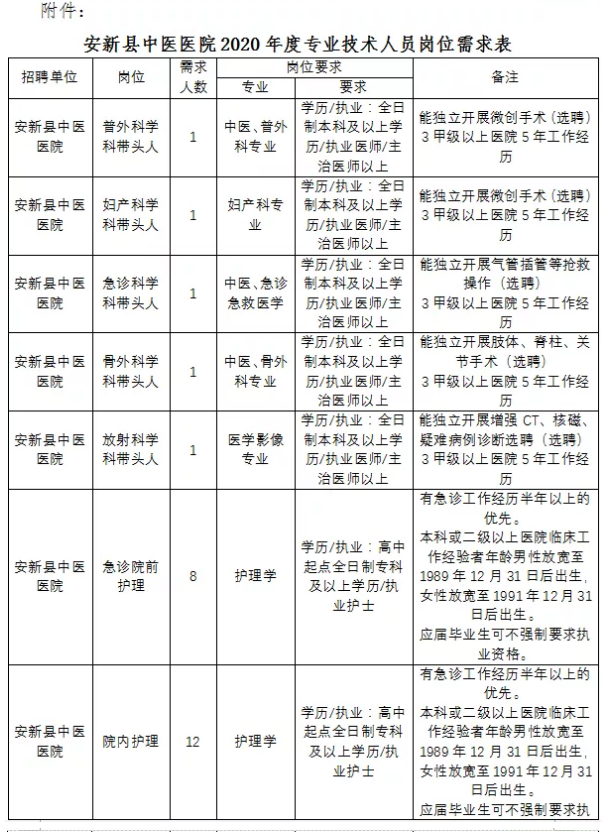 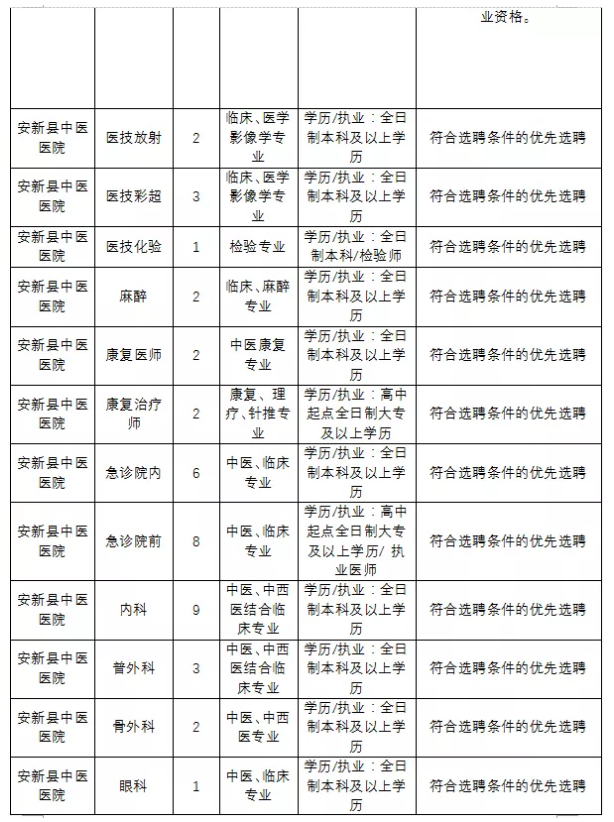 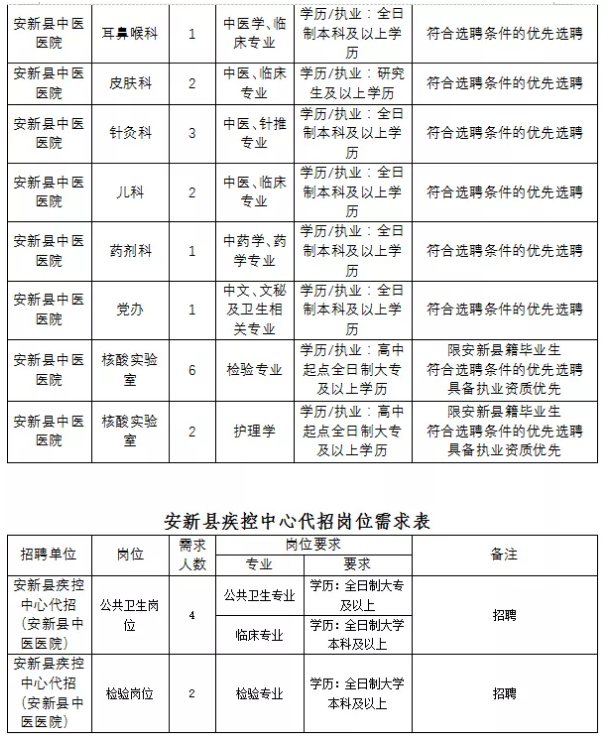 